PÍSMENO, SLOVO, VĚTAMetodický listCílová skupina:žáci 1. stupně ZŠ, uzpůsobeno pro malé děti (1. – 3. třída) Obsahový cíl:žák porozumí řadovým číslovkám v nejběžnějších kontextech: pořadí v řadě, vyjádření pořadí patra v doměžák pozná písmena, slova a větyžák aplikuje řadové číslovky v kontextu pořadí písmen ve slově a slov ve větě (propojení s obsahem předmětu ČJ)žák aktivně i pasivně ovládá řadové číslovky ve výše zmíněných kontextechJazykový cíl:žák si osvojí novou slovní zásobu: řadové číslovky; písmeno, slovo, větažák rozumí otázce: Kolikátý?žák aktivně odpovídá na otázku „Kolikátý?“ užitím řadové číslovkySlovní zásoba a jazykové struktury: první, druhý, třetí, čtvrtý, pátý, šestý, sedmý, osmý, devátý, poslední, kolikátý; písmeno, slovo, věta; v prvním patře, ve druhém patře atp.; podtrhni, škrtni, zakroužkujPomůcky do lekce: pastelky, tužka, propiskaZdroj obrázků: Microsoft Word - Klipartpísmeno, slovo, větaVybarvi domy podle instrukcí. První dům je žlutý.Druhý dům je červený.Třetí dům je modrý.Čtvrtý dům je oranžový.Pátý dům je zelený.Šestý dům je hnědý.Sedmý dům je černý.Osmý dům je růžový.Devátý dům je fialový. / Poslední dům je fialový.Vybarvi auta podle instrukcí. Potom odpověz na otázky a), b), c).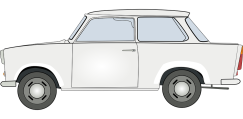 ...1…		     ………		………		    ………	     ………		………Třetí auto je modré. Páté auto je zelené. První auto je červené. Druhé auto je žluté. Šesté auto je oranžové. Čtvrté auto je hnědé.a) Jakou barvu má první auto? b) Jakou barvu má třetí auto?b) Jakou barvu má poslední auto?Odpovězte na otázky podle obrázku ve cvičení 1 a 2.Př. Kolikátý je červený dům?   	   2. (druhý)Kolikátý je oranžový dům?		 ………………………………Kolikátý je modrý dům?		 ………………………………Kolikátý je zelený dům? 		 ………………………………Kolikáté je modré auto? 		 ………………………………Kolikáté je červené auto? 		 ………………………………Kolikátý je růžový dům? 		 ………………………………Kolikáté je hnědě auto? 		 ………………………………Kolikátý je černý dům? 		 ………………………………Kolikáté je žluté auto? 			 ………………………………Kolikátý je žlutý dům? 			 ………………………………4. Dům. Kdo tam bydlí? V přízemí bydlí myš.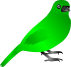 Ve druhém patře bydlí ____________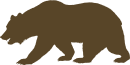 Ve čtvrtém patře bydlí ____________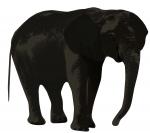 V pátém patře bydlí ____________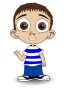 V prvním patře bydlí ____________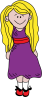 V osmém patře bydlí ____________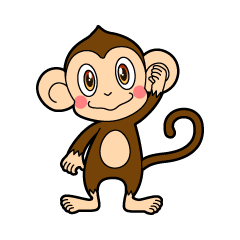 V šestém patře bydlí ____________Ve třetím patře bydlí ____________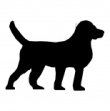 V sedmém patře bydlí ____________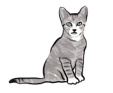 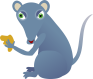 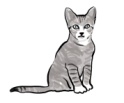 5. Dům. Kdo tam bydlí? Nakresli zvířata a lidi do domečku. Povídej, kdo bydlí v kolikátém patře.6. Vybarvi:PÍSMENO, PÍSMENA – zelenáSLOVO, SLOVA – červenáVĚTA, VĚTY – modrá7. Vybarvi písmena podle instrukcí:Sedmé písmeno je zelené. Třetí písmeno je červené. První písmeno je žluté. Osmé písmeno je oranžové. Čtvrté písmeno je šedé. Deváté písmeno je růžové. Druhé písmeno je modré. Šesté písmeno je hnědé. Páté písmeno je fialové. 8. První, druhé, třetí… písmeno ve slovech.SLOVO:  maminkaPrvní písmeno je  m . Druhé písmeno je ……… Třetí písmeno je ……… Čtvrté písmeno je ………Páté písmeno je ……… Šesté písmeno je ……… Sedmé písmeno je ………SLOVO: přestávkaPrvní písmeno je ……… Druhé písmeno je ……… Třetí písmeno je ………Čtvrté písmeno je ……… Páté písmeno je ……… Šesté písmeno je ………Sedmé písmeno je …… Osmé písmeno je ……… Deváté písmeno je ………10. Podtrhni třetí písmeno:    		školaPodtrhni první písmeno: 		tabulePodtrhni druhé písmeno: 		autoPodtrhni čtvrté písmeno: 		tužkaPodtrhni třetí písmeno: 		kamarádPodtrhni první písmeno: 		penálPodtrhni šesté písmeno: 		ořezávátkoPodtrhni páté písmeno: 		lepidloPodtrhni poslední písmeno: 		batohPodtrhni druhé písmeno: 		křída11. Zakroužkuj první písmeno:		pravítkoZakroužkuj druhé písmeno:		počítačZakroužkuj třetí písmeno:		jídelnaZakroužkuj čtvrté písmeno:		přezůvkyZakroužkuj páté písmeno:		tužkaZakroužkuj šesté písmeno: 		kočičkaZakroužkuj první písmeno: 		gumaZakroužkuj páté písmeno: 		šatnaZakroužkuj sedmé písmeno:		družinaZakroužkuj druhé písmeno:		pes12. VĚTA:  1        2         3         4        5Pejsek a kočička vaří dort.slovo      slovo      slovo      slovo      slovo  13. Vybarvi slova podle instrukcí:Třetí slovo je červené. Sedmé slovo je zelené. Druhé slovo je žluté.  Páté slovo je oranžové. Druhé slovo je modré. Čtvrté slovo je růžové. První slovo je bílé. 14. První, druhé, třetí, čtvrté, páté slovo ve větě.Podtrhni třetí slovo:		Paní učitelka píše na tabuli.  Podtrhni páté slovo: 		Děti si hrajou na hřišti.Podtrhni první slovo: 		Maluju obrázek.Podtrhni čtvrté slovo: 		Zapomněla jsem domácí úkol.Podtrhni druhé slovo: 		Pan školník zamkl budovu.	Podtrhni třetí slovo: 		V úterý jsou třídní schůzky.	15. Věty, slova, písmena.Podtrhni první písmeno druhého slova:Po chodbě nesmíme běhat.Podtrhni třetí písmeno třetího slova:					Mám jednoho bratra a jednu sestru.Podtrhni druhé písmeno prvního slova:					Družina je v přízemí.Podtrhni šesté písmeno pátého slova:Naše třída je v prvním patře.Podtrhni čtvrté písmeno ve čtvrtém slově:Máte všichni domácí úkol?Podtrhni třetí písmeno ve druhém slově:Ve dvanáct hodin jdeme na oběd.Podtrhni sedmé písmeno v prvním slově:Zapomněl jsem si svačinu doma.Podtrhni druhé písmeno ve čtvrtém slově:Bundu a boty mám v šatně.Podtrhni druhé písmeno v posledním slově:					V tělocvičně cvičíme a hrajeme vybíjenou.123456789přestávkaVeškoleseučímečístapsát.